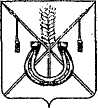 АДМИНИСТРАЦИЯ КОРЕНОВСКОГО ГОРОДСКОГО ПОСЕЛЕНИЯКОРЕНОВСКОГО РАЙОНАПОСТАНОВЛЕНИЕот 26.04.2022   		                                                  			  № 482г. КореновскО внесении изменений в постановление администрацииКореновского городского поселения Кореновского района от8 ноября 2019 года № 1100 «О комиссии по проведению торгов(конкурсов, аукционов) по продаже муниципального имущества Кореновского городского поселения Кореновского района»В связи с кадровыми изменениями администрация Кореновского городского поселения Кореновского района п о с т а н о в л я е т:1. Внести в постановление администрации Кореновского городского поселения Кореновского района от 8 ноября 2019 года № 1100 «О комиссии по проведению торгов (конкурсов, аукционов) по продаже муниципального имущества Кореновского городского поселения Кореновского района» изменение:1.1. Приложение № 1 к постановлению изложить в новой редакции (прилагается).2. Признать утратившим силу:2.1. Постановление администрации Кореновского городского поселения Кореновского района от 7 декабря 2021 года № 1200 «О внесении изменений в постановление администрации Кореновского городского поселения Кореновского района от 8 ноября 2019 года № 1100 «О комиссии по проведению торгов (конкурсов, аукционов) по продаже муниципального имущества Кореновского городского поселения Кореновского района»». 3. Общему отделу администрации Кореновского городского поселения Кореновского района (Труханова) обеспечить размещение настоящего постановления на официальном сайте администрации Кореновского городского поселения Кореновского района в информационно-телекоммуникационной сети «Интернет».4. Постановление вступает в силу со дня его подписания.ГлаваКореновского городского поселенияКореновского района                                                                                 М.О. ШутылевСОСТАВкомиссии по проведению торгов (конкурсов, аукционов) по продаже муниципального имущества Кореновского городского поселенияКореновского района»Начальник отдела имущественных иземельных отношений администрацииКореновского городского поселенияКореновского района			                                                    О.Г. ХахуцкаяПРИЛОЖЕНИЕ к постановлению администрацииКореновского городского поселенияКореновского районаот 26.04.2022 № 482«ПРИЛОЖЕНИЕ № 1УТВЕРЖДЕНпостановлением администрацииКореновского городского поселенияКореновского районаот 08.11.2019 № 1100Чепурной Сергей Гаврилович- заместитель главы Кореновского городского поселения Кореновского района, начальник отдела по гражданской обороне и чрезвычайным ситуациям, председатель комиссии;Хахуцкая Оксана Григорьевна- начальник отдела имущественных и земельных отношений администрации Кореновского городского поселения, заместитель председателя комиссии;Пегина Сабина Руслановна- главный специалист отдела имущественных и земельных отношений администрации Кореновского городского поселения Кореновского района, секретарь комиссии;Члены комиссии:Члены комиссии:Бурдун Евгений Евгеньевич- председатель постоянной комиссии по вопросам правопорядка и законности Совета Кореновского городского поселения Кореновского района;Киричко Юлия Александровна- начальник финансово-экономического отдела администрации Кореновского городского поселения Кореновского района;Крыгина Надежда Анатольевна- начальник юридического отдела администрации Кореновского городского поселения Кореновского района;Шкарбут Виктория  Юрьевна- ведущий специалист отдела имущественных и земельных отношений администрации Кореновского городского поселения Кореновского района.